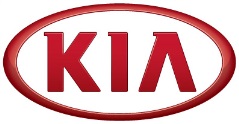 NEWSKia reveals first image of new small SUVKia’s first global small SUV will be revealed in the summerOffers the space and capabilities of a traditional SUV in a compact packageCreated for the millennial generation with a sophisticated modern designNew small SUV on-sale in Korea later in 2019, with global markets to follow(SEOUL) May 14, 2019 – Kia Motors has today revealed the first image of its new small SUV. Due to be revealed fully in the summer, the new vehicle possesses the space and capabilities of a traditional SUV in a compact package.With a modern and urbane design, inspired by the 2019 Kia SP Signature Concept, the SUV will stand apart from rivals by matching the unique preferences and needs of the millennial generation. The robust design character of a traditional SUV coexists with sophisticated exterior design details, such as its long hood, a strong, sophisticated character line on the front bumper, and sharp lines pressed into the bodywork. Its strong shoulder line, matched with a glasshouse which tapers towards the rear of the car, as well as rear bumper with a metallic muffler effect, lends the compact SUV an air of understated sportiness.The new compact SUV brings a sense of luxury to its exterior design with LED headlamps which extend over the radiator grille. The lamps feature a three-dimensional light graphic and a highly technical diamond pattern at their trailing edges. The design is also echoed in the rear LED lamps.Byung Chul Juh, Head of Kia Styling at Kia Motors Corporation, comments: “We have created a car which stands out everywhere, from the city to the countryside. Its robust yet sporty design will be matched by a wide range of features and technologies that are universally suited to younger buyers in markets around the world. Our new small SUV is a proposition that no other car in its class will match.”By adding a new global small SUV to its line-up, Kia Motors is extending its range of SUVs to fulfill the needs of customers in every region. Kia’s first global small SUV, the new model will go on-sale in Korea in the second half of 2019, with sales in other regions to follow soon after.- Ends -About Kia Motors Corporation Kia Motors (www.kia.com) is a maker of world-class quality vehicles for the young-at-heart. Founded in 1944, Kia today sells around 3 million vehicles a year in 190 countries, with more than 52,000 employees worldwide, annual revenues of over US$49 billion and manufacturing facilities in five countries. Kia is the major sponsor of the Australian Open, official automotive partner of FIFA, official partner of the UEFA Europa League, and main partner of League of Legends European Championship 2019. The company's brand slogan – "The Power to Surprise" – represents Kia’s global commitment to surprise the world with exciting, inspiring experiences that go beyond expectations.  Visit the Kia Motors Global Media Center for more information: www.kianewscenter.com